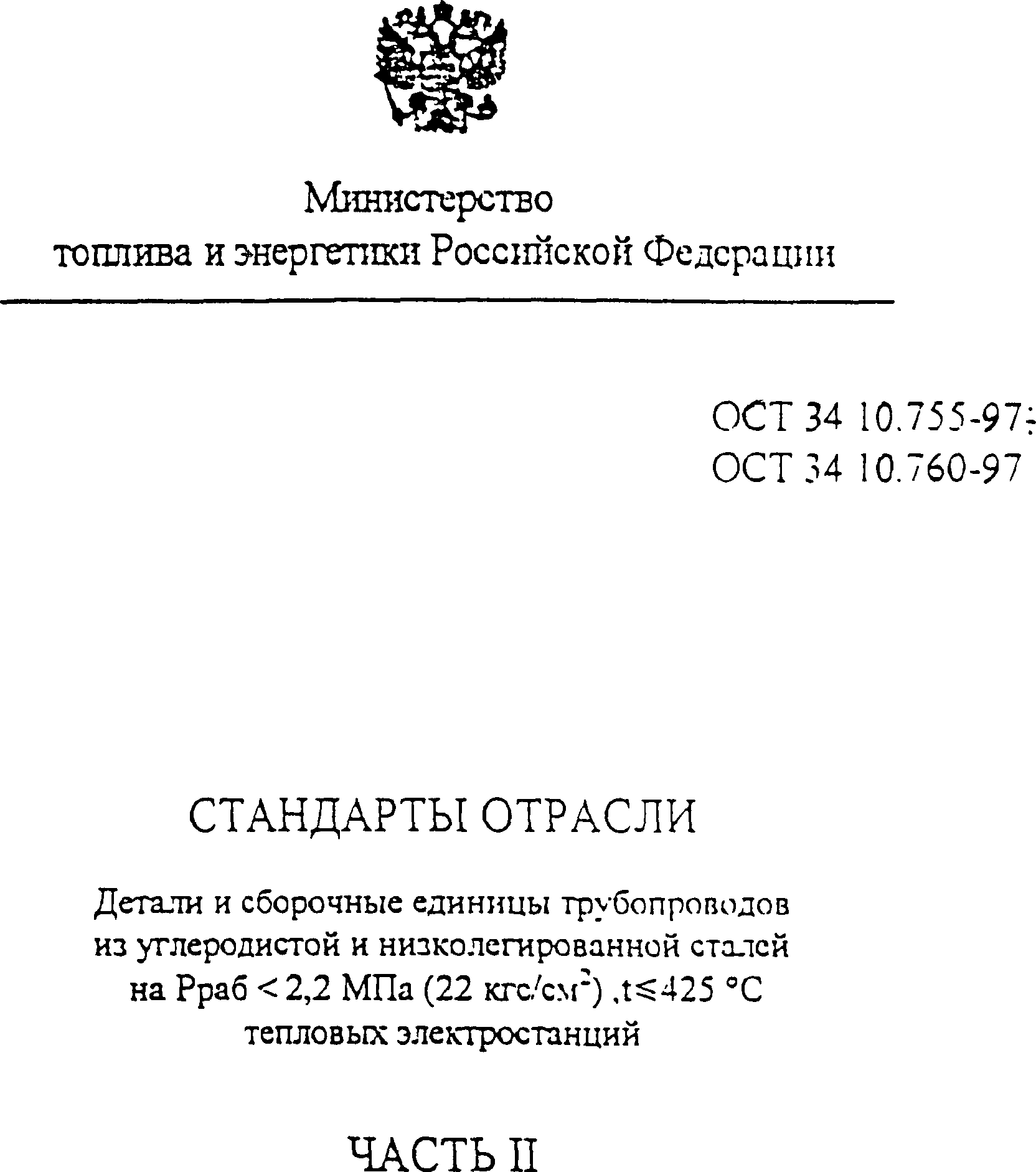 вязаниескатерти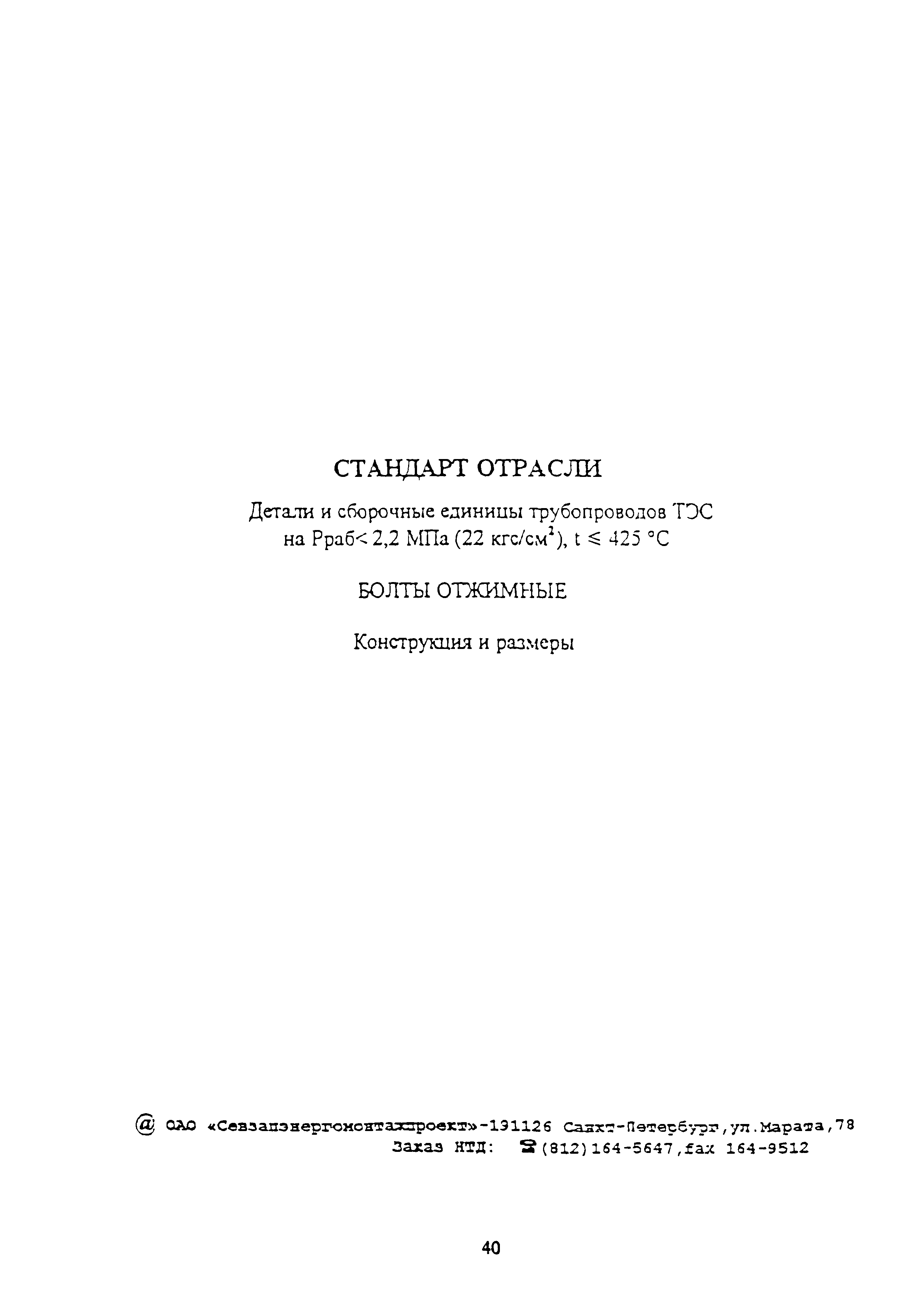 С ТАН ДАРТ О Т РА С Л ИДетали и сборочные единицы трубопроводов   ТЭС на Рраб< 2,2 МПа (22 кгс/см2), t ^ 425  °СЮ ЛТЫ ОТЖИМНЫЕКонструкция и размеры@  ОАО «Свазалэнергоионггаэаровгт»-1Э112б Сазх’Г-Петврбург,/ул .Марата,78Дахаа НТД: 2(312)164-5647,fa* 164-951240Предисловие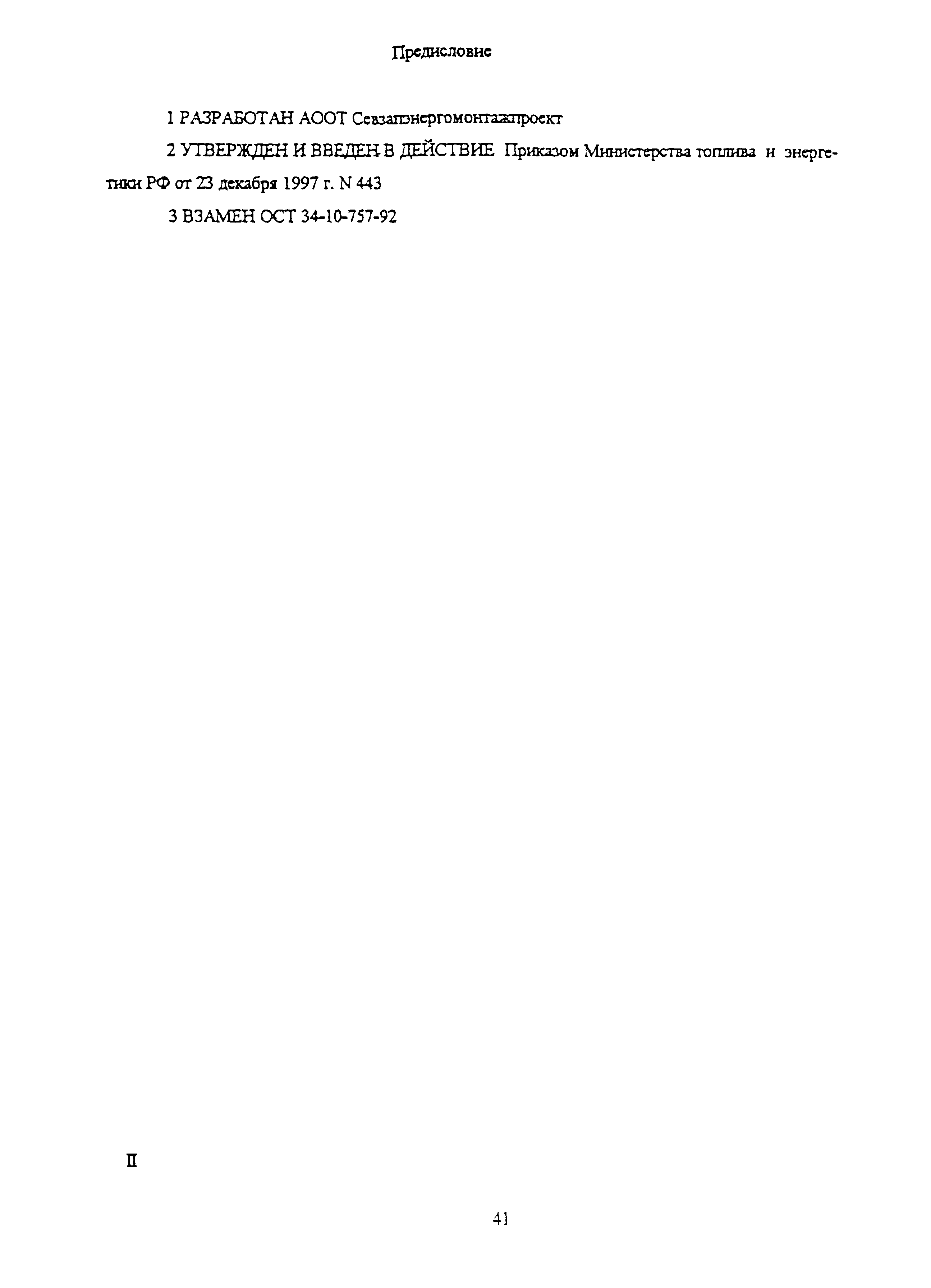 РАЗРАБОТАН АООТ СевзагонергомонтазэтроектУТВЕРЖДЕН И ВВЕДЕН В ДЕЙСТВИЕ Приказом Министерства топлива и энерге­ тики РФ от 23 декабря 1997 г. N 4433 ВЗАМЕН ОСТ 34-10-757-92П411 Л Л 3 4 1 0 . 7 5 7 - 9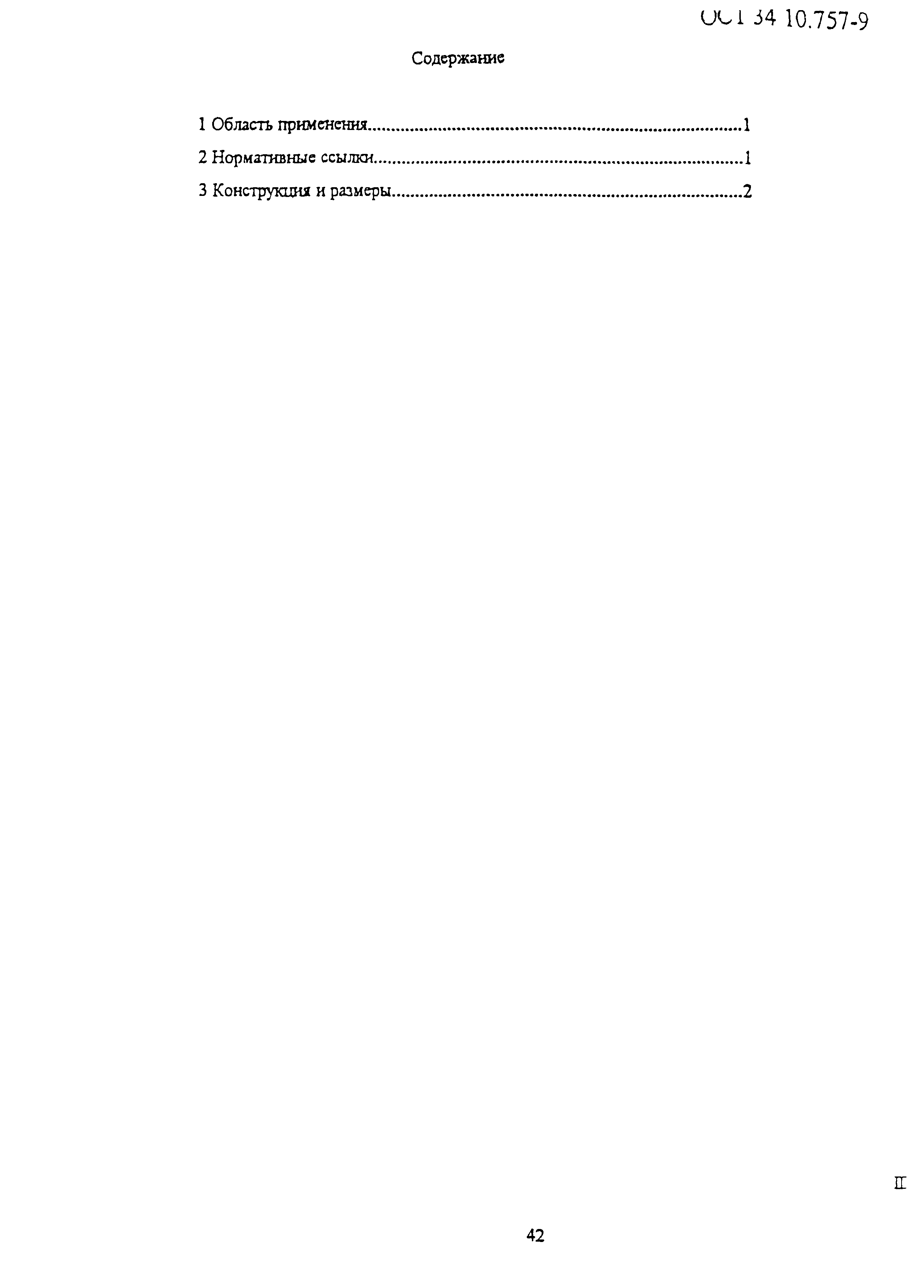 СодержаниеОбласть применения	1Нормативные ссылки	1Конструкция и размеры	242СТАНДАРТ ОТРАСЛИ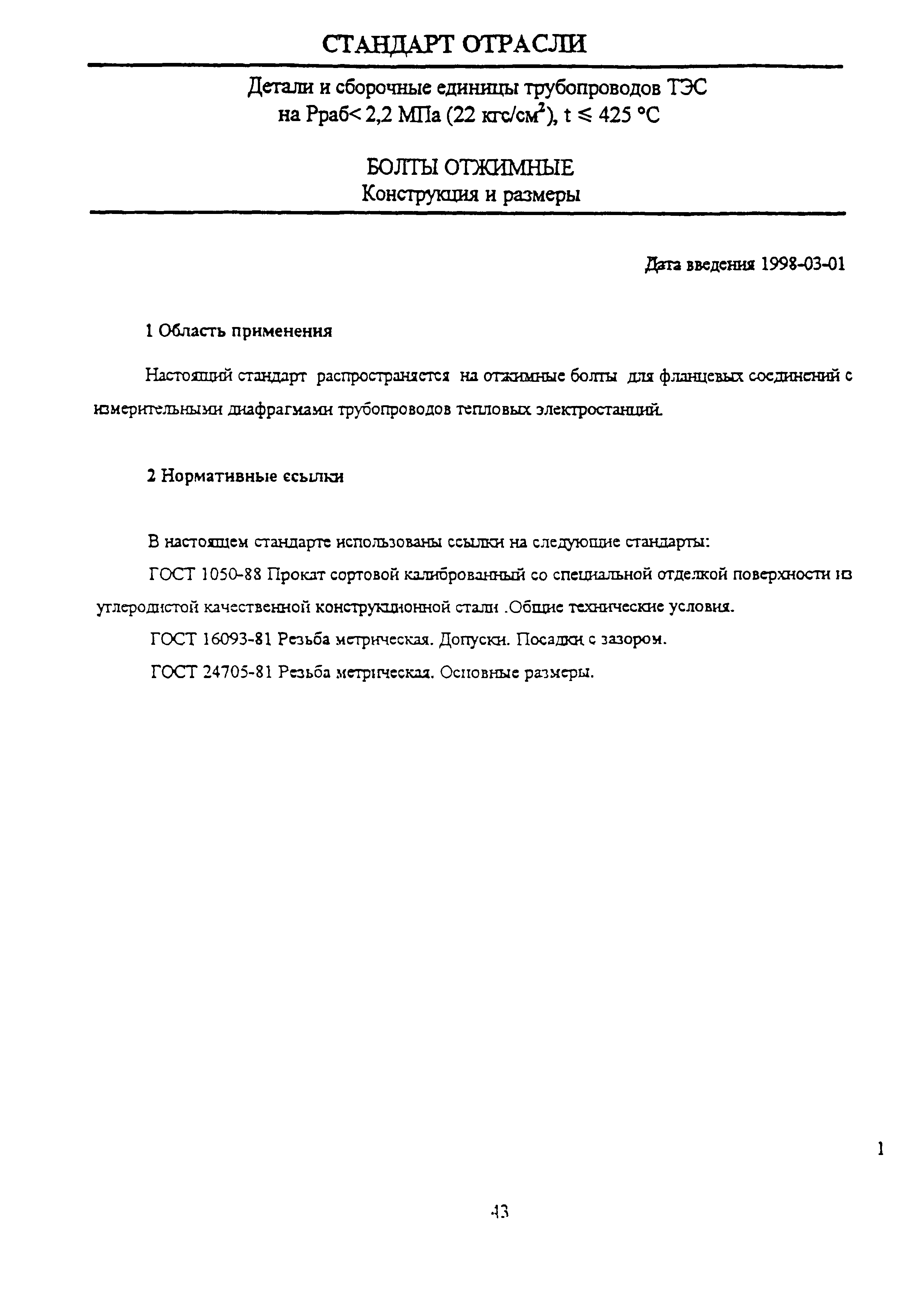 Детали и сборочные единицы трубопроводов ТЭС на Рраб< 2,2 МПа (22 кгс/см2), t ^ 425 °СБОЛТЫ ОТЖИМНЫЕКонструкция и размерыДета введения 1998-03-01Область   примененияНастоящий стандарт распространяется на отжимные болты для фланцевых соединений с измерительными диафрагмами трубопроводов тепловых электростанций.Нормативные ссылкиВ настоящем стандарте использованы ссылки на следующие стандарты:ГОСТ 1050-88 Прокат сортовой калиброванный со специальной отделкой поверхности из углеродистой качественной конструкционной стали .Общие технические условия.ГОСТ 16093-81 Резьба метрическая. Допуски. Посадки с зазором. ГОСТ 24705-81 Резьба метрическая. Основные размеры.13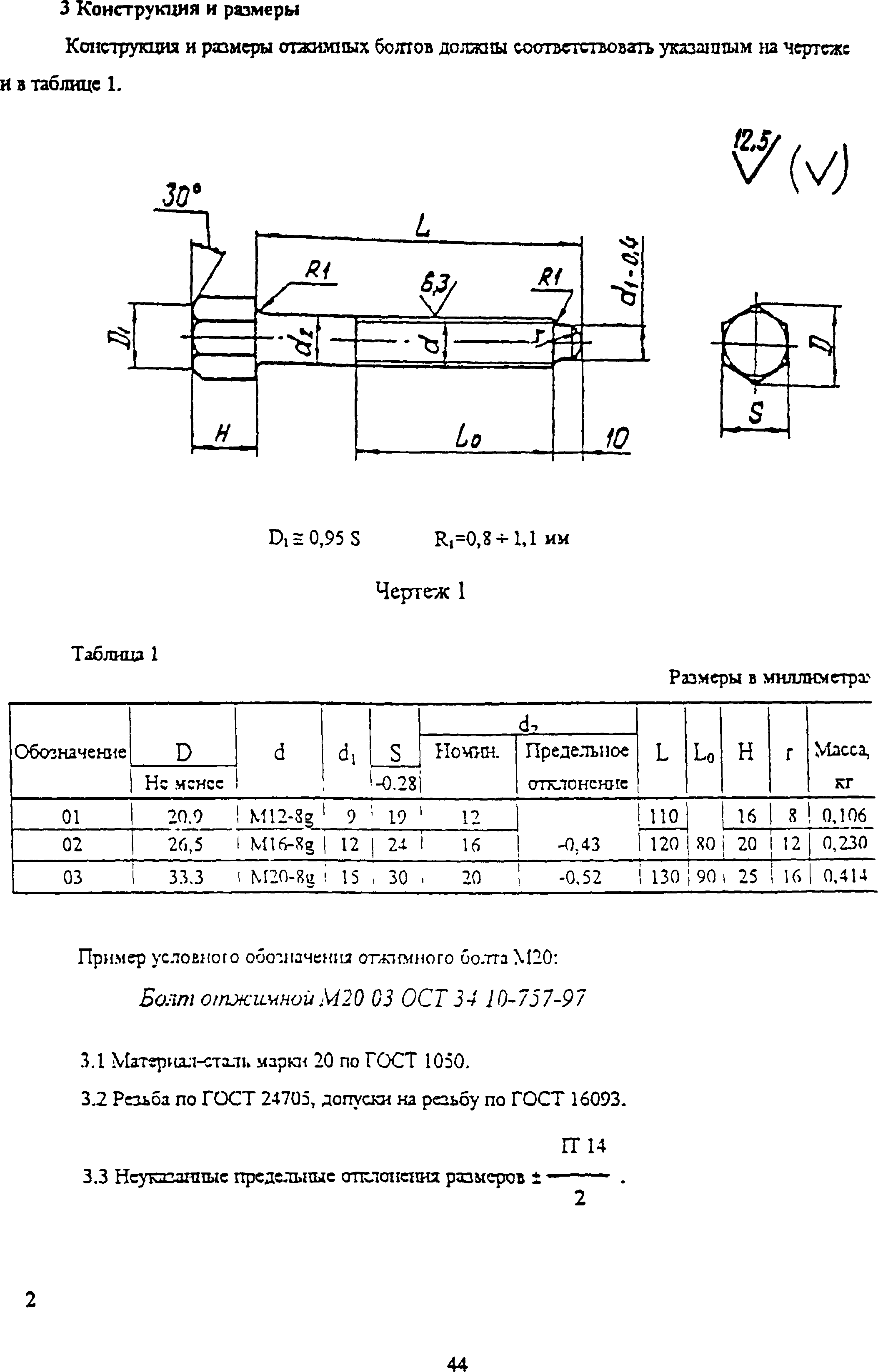 ОСТ34-10-757-97